Муниципальное дошкольное образовательное учреждение детский сад «Тополёк»План мероприятий «Внимание! Дети!»с 17 декабря 2018 года по 11 января 2019 года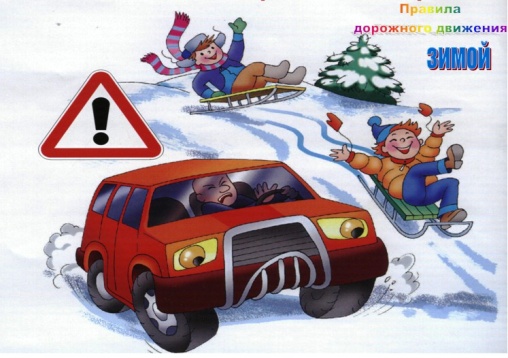 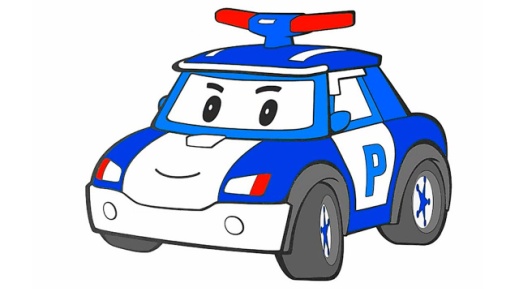 №п/пМероприятиеДата и место проведенияОтветственные1.Обновление информации  в уголках, на сайте детского сада и оформление папок- передвижек по ДДТТс 17 декабря по 11 январяд/с «Тополёк»Старший воспитатель, воспитатели,Кудряшова С.Ю.2.Родительское собрание : «Безопасность детей в автомобиле», «Осторожно гололёд!», «Дорога без опасности».с 17 декабря по 28 декабря д/с «Тополёк»Воспитатели групп3.Весёлые пятиминутки по ДДТТс 17 декабря по 11 январяд/с «Тополёк»Воспитатели групп4.Раскраски и рисунки по ДДТТс 17 декабря по 11 январяд/с «Тополёк»Воспитатели групп:«Светлячок» «Одуванчик»«Непоседы»«Ягодка»5Цикл бесед: «Особенности движения транспортных средств в зимнее время года», «Дорога не место для игры», «Осторожно гололёд», «Страна дорожных знаков».с 17 декабря по 11 январяд/с «Тополёк»Воспитатели групп6.Проведение подвижных и сюжетно-ролевых игр, викторин по ДДТТ в зимнее времяс 17 декабря по 11 январяд/с «Тополёк»Воспитатели групп:«Одуванчик»«Непоседы»«Светлячок»«Ягодка»7.Просмотр мультфильмов и видео роликов по ПДДс 17 декабря по 11 январяд/с «Тополёк»Воспитатели групп:«Одуванчик»«Непоседы»«Светлячок»«Ягодка»20 декабря 2018 года – ЕДИНЫЙ ДЕНЬ БЕЗОПАСНОСТИ ДОРОЖНОГО ДВИЖЕНИЯ!!!20 декабря 2018 года – ЕДИНЫЙ ДЕНЬ БЕЗОПАСНОСТИ ДОРОЖНОГО ДВИЖЕНИЯ!!!20 декабря 2018 года – ЕДИНЫЙ ДЕНЬ БЕЗОПАСНОСТИ ДОРОЖНОГО ДВИЖЕНИЯ!!!20 декабря 2018 года – ЕДИНЫЙ ДЕНЬ БЕЗОПАСНОСТИ ДОРОЖНОГО ДВИЖЕНИЯ!!!